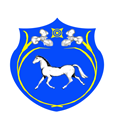 РОССИЙСКАЯ ФЕДЕРАЦИЯРЕСПУБЛИКА ХАКАСИЯСОВЕТ ДЕПУТАТОВЦЕЛИННОГО СЕЛЬСОВЕТАШИРИНСКОГО РАЙОНАРЕШЕНИЕ23 ноября 2020 год                                     с. Целинное 	                                      № 2/10О порядке привлечения граждан к выполнению социально значимых для Целинного сельсоветаработ (в том числе дежурств) В соответствии с частью 2 статьи 17 Федерального закона от 06.10.2003 № 131-ФЗ «Об общих принципах организации местного самоуправления в Российской Федерации» (с последующими изменениями), руководствуясь Уставом муниципального образования Целинный сельсовет, Совет депутатов Целинного сельсовета РЕШИЛ:1. Утвердить Положение о порядке привлечения граждан к выполнению социально значимых для Целинного сельсовета работ (в том числе дежурств) согласно приложению.2. Настоящее решение подлежит опубликованию (обнародованию), размещению на официальном сайте администрации Целинного сельсовета3.Контроль за исполнением настоящего решения оставляю за собой.ГлаваЦелинного сельсовета:                                                                                       Т.И. Морозова Приложениек решению Совета депутатов Соленоозерного сельсоветаот 23 ноября 2020 № 2/10Положение  о порядке привлечения граждан к выполнению социально значимых для Целинного сельсовета работ (в том числе дежурств) 1. Настоящее Положение о порядке привлечения граждан к выполнению социально значимых для Целинного сельсовета работ (в том числе дежурств)  (далее- Положение) разработано в соответствии с частью 2 статьи 17 Федерального закона от 06.10.2003 № 131-ФЗ «Об общих принципах организации местного самоуправления в Российской Федерации» (с последующими изменениями), Уставом муниципального образования Целинный сельсовет и определяет порядок организации привлечения граждан к выполнению на добровольной основе социально значимых для Целинного сельсовета работ (в том числе дежурств) в целях решения вопросов местного значения  Целинного сельсовета2. Привлечение граждан к выполнению на добровольной основе социально значимых для Целинного сельсовета работ (в том числе дежурств) основывается на принципах законности, добровольности, гласности, безвозмездности, соблюдения прав и свобод человека и гражданина.   3.  По решению администрации Целинного сельсовета, принятому в соответствии с Уставом муниципального образования Целинный сельсовет, граждане могут привлекаться к выполнению на добровольной основе социально значимых для Целинного сельсовета работ (в том числе дежурств) в целях решения вопросов местного значения Целинного сельсовета, предусмотренных пунктами 7.1-9, 15 и 19 части 1 статьи 14 Федерального закона «Об общих принципах организации местного самоуправления в Российской Федерации» в целях решения вопроса местного значения поселений.4. К социально значимым работам в целях решения вопросов местного значения, указанных в пункте 3 настоящего Положения, относятся только работы, не требующие специальной профессиональной подготовки.5. С инициативой привлечения граждан для выполнения социально значимых работ (в том числе дежурств) в администрации Целинного сельсовета могу обратиться:- депутаты Совета депутатов Целинного сельсовета;- глава Целинного сельсовета;-органы территориального общественного самоуправления Целинного сельсовета;- руководители организаций, предприятий, учреждений.6. Предложения о привлечении граждан для выполнения социально значимых работ (в том числе дежурств) поступившие в администрацию Целинного сельсовета, регистрируются в течении трех дней со дня поступления.7. Администрация Целинного сельсовета рассматривает предложение и информирует инициаторов о принятом решении в течение десяти дней со дня регистрации предложения.Ответ на предложение, поступившее в форме электронного документа, дается в форме электронного документа по адресу электронной почты, указанному в обращении.Ответ на предложение, поступившее в письменной форме. Дается в письменной форме по почтовому адресу, указанному в предложении.8. Решение о привлечении граждан для выполнения социально значимых работ (в том числе дежурств) принимается в форме постановления администрации Целинного сельсовета.9. К выполнению социально значимых работ (в том числе дежурств), могут привлекаться совершеннолетние трудоспособные жители Целинного сельсовета в свободное от основной работы или учебы время на безвозмездной основе не более чем один раз в три месяца. При этом продолжительность социально значимых работ (в том числе дежурств) не может составлять более четырех часов подряд.10. В решении о привлечении граждан к выполнению социально значимых для Целинного сельсовета работ (в том числе дежурств) должны быть указаны: 1) вопрос местного значения, в целях решения которого организуются социально значимые работы (в том числе дежурство; 2) время, место, планируемые сроки проведения работ (дежурств);3) количество жителей Целинного сельсовета, достаточное для достижения ожидаемого результата выполнения социально значимых работ (в том числе дежурств);4) перечень видов работ (в том числе дежурств), для выполнения которых привлекаются граждане; 5) порядок и источники финансирования работ (в том числе дежурств);6) срок приема заявлений граждан об участии в выполнении социально значимых работ (в том числе дежурств);7) лицо ответственное за организацию и проведение социально значимых работ (в том числе дежурств) (далее - ответственное лицо).11. Решение о привлечении граждан к выполнению социально значимых для Целинного сельсовета работ (в том числе дежурств) подлежит опубликованию  администрацией Целинного сельсовета на информационных стендах, предназначенных для официального опубликования муниципальных правовых актов, а также размещается на официальном сайте администрации Целинного сельсовета в  информационно-телекоммуникационной сети «Интернет». 12. Решение о привлечении граждан к выполнению социально значимых для Целинного сельсовета работ (в том числе дежурств) вступает в силу после его официального опубликования (обнародования).13. Организация и материально-техническое обеспечение проведения социально значимых работ (в том числе дежурств) осуществляются администрацией Целинного сельсовета.14. Администрация Целинного сельсовета и ответственное лицо обеспечивают оповещение жителей Целинного сельсовета о видах социально значимых работ (в том числе дежурств), времени и местах их проведения, местах сбора; принимают заявки на участие в социально значимых работ (в том числе дежурств); осуществляет регистрацию участников, проверяя соблюдение требований, предусмотренных пунктом 5 настоящего Порядка; обеспечивают участников социально значимых работ (в том числе дежурств) необходимым инвентарем; проводят инструктаж по технике безопасности; определяют участникам конкретный вид и объем работ (в том числе дежурств); обеспечивают непосредственный контроль за ходом проведения социально значимых работ (в том числе дежурств); отчитываются перед Советом депутатов Целинного сельсовета о результатах проведения социально значимых работ (в том числе дежурств).15. В заявке на участие в выполнении социально значимых работ (в том числе дежурств) гражданин указывает сведения:1) о документе, удостоверяющем личность, о дате рождения;2) о согласии на участие в выполнении социально значимых работ (в том числе дежурств) и согласии на обработку персональных данных в целях обработки заявки; 3) о своей трудоспособности;4) о времени, свободном от основной работы, учебы, в течение которого возможно выполнение социально значимых работ (в том числе дежурств);5) о почтовом адресе (адресе электронной почты) для ответа на заявку.16. Ответственное лицо в течение 5 дней рассматривает поступившую заявку гражданина и принимает решение о привлечении или отказе в привлечении к выполнению 17. Основаниями для отказа в привлечении граждан к выполнению социально значимых (в том числе дежурств) является несоответствие требованиям к гражданину, установленным пунктом 9 настоящего Положения.18. Решение о привлечении или отказе в привлечении к выполнению социально значимых работ (в том числе дежурств) направляется  ответственным лицом гражданину в течение одного рабочего дня с момента его принятия в форме электронного документа, если заявка поступила в форме электронного документа на адрес электронной почты, указанный в заявке, или в письменной форме по почтовому адресу, указанному в заявке, если заявка подана в письменной форме.19. Если в течение срока для подачи заявок на участие в выполнении социально значимых работ (в том числе дежурств) от граждан таких заявок не поступило или количество обратившихся недостаточно для выполнения социально значимых работ (в том числе дежурств), администрация Целинного сельсовета на основании информации ответственного лица в течение двух дней принимает решение:1) о продлении срока  для подачи гражданами заявок на участие в выполнении социально значимых работ (в том числе дежурств);2) об отмене решения о привлечении граждан к выполнению социально значимых работ (в том числе дежурств).20. Финансирование расходов по организации и проведению социально значимых работ (в том числе дежурств) осуществляется за счет бюджета Целинного сельсовета.21. До проведения социально значимых работ (в том числе дежурств) ответственное лицо:1) проводит с участниками инструктаж по технике безопасности; 2) выдает инвентарь, спецодежду, материалы и иных средства для выполнения работ; 3) ведет учет времени выполнение работ; 4) обеспечивает доставку граждан к месту проведения работ и обратно;5) контролирует выполнение работ. 22. Информация об итогах проведения социально значимых работ (в том числе дежурств) подлежит опубликованию  администрацией Целинного сельсовета на информационных стендах, предназначенных для официального опубликования муниципальных правовых актов, а также размещается на официальном сайте администрации Целинного сельсовета в  информационно-телекоммуникационной сети «Интернет».23. по результатам выполнения социально значимых работ (в том числе дежурств) жители Целинного сельсовета могут быть поощрены от имени Совета депутатов Целинного сельсовета, главы Целинного сельсовета или администрацией Целинного сельсовета.24. Настоящее Положение не распространяется на случаи мобилизации трудоспособного населения, связанные с необходимостью проведения и обеспечения аварийно-спасательных и других неотложных работ, и привлечением транспортных средств граждан для проведения указанных работ,  предусмотренные Федеральным конституционным законом от 30.05.2001 № 3-ФКЗ «О чрезвычайном положении» (с последующими изменениями).